Contact InformationExperienceVolunteer role you are interested inSpecial Skills or QualificationsPlease tell us why you are interested in volunteering with King’s Global Health Partnerships and how your experience and skills meet those laid out ‘Skills and Experience’ section on the attached terms of reference (maximum 350 words)Your AvailabilityThe activity is scheduled to take place in April – June. We are happy to work with volunteer(s) toschedule dates around their availability for the trip to Somaliland. Please indicate the dates you available:Our PolicyIt is the policy of this organization to provide equal opportunities without regard to race, color, religion, national origin, gender, sexual preference, age, or disability.If you are successful in your application, you will be required to provide contact details of two referees, an up-to-date DBS check (we can issue one for you, if you do not already have one), as well as complete a short online safeguarding training course. Thank you for completing this application form and for your interest in volunteering with us.SubmissionForm to be submitted to the Somaliland Partnership’s Administrative Assistant katerina_anies.peithi@kcl.ac.uk by 5pm, Sunday 22nd March 2020  Volunteer Application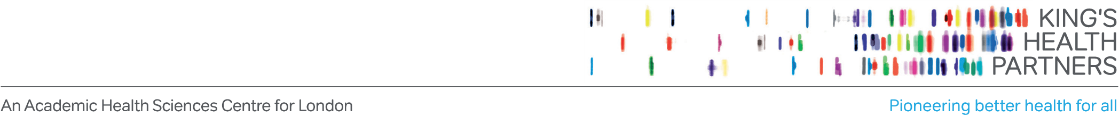 NameEmailMobileCurrent roleGrade/ Level of seniorityInstitution / TrustReference(s)RoleWhere did you hear about this opportunity? 